г.  Петропавловск-Камчатский		                   «      »               2019 года В соответствии с Федеральным законом от 28.12.2013 № 442-ФЗ «Об основах социального обслуживания граждан в Российской Федерации» и в рамках полномочий, определенных Положением о Министерстве социального развития и труда Камчатского края, утвержденным постановлением Правительства Камчатского края от 19.12.2008 № 423-П ПРИКАЗЫВАЮ:Утвердить тарифы на социальные услуги, предоставляемые поставщиками социальных услуг в Камчатском крае в стационарной форме социального обслуживания, на 2020 год согласно приложению к настоящему приказу.2. Настоящий приказ вступает в силу через 10 дней после дня его официального опубликования и распространяется на правоотношения, возникшие с 01.01.2020.Министр                                                                                            Е.С. МеркуловТарифы на социальные услуги, предоставляемые поставщиками социальных услуг в Камчатском крае в стационарной форме социального обслуживания в домах-интернатах для престарелых и инвалидов, в том числе малой вместимости, на 2020 годТарифы на социальные услуги, предоставляемые поставщиками социальных услуг в Камчатском крае в стационарной форме социального обслуживания в домах-интернатах психоневрологического типа, на 2020 годПредоставление социальных услуг поставщиками социальных услуг в стационарной форме социального обслуживания в детских домах-интернатах психоневрологического типа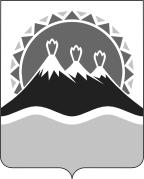 МИНИСТЕРСТВО СОЦИАЛЬНОГО РАЗВИТИЯ И ТРУДАКАМЧАТСКОГО КРАЯПРИКАЗ № Об утверждении тарифов на социальные услуги, предоставляемые поставщиками социальных услуг в Камчатском крае в стационарной форме социального обслуживания, на 2020 годПриложение к приказу Министерства социального развития и труда Камчатского края от                                   №  	№ п/пНаименование социальной услугиСреднее время оказания социальной услуги, час/минМаксимальное количество услуг в месяцТариф на социальную услугу, руб.Тариф на социальную услугу, руб.	№ п/пНаименование социальной услугиСреднее время оказания социальной услуги, час/минМаксимальное количество услуг в месяцВ городской местностиВ сельской местности123.4.5.6.Социально-бытовые услугиСоциально-бытовые услугиСоциально-бытовые услугиСоциально-бытовые услугиСоциально-бытовые услугиСоциально-бытовые услуги1.1Обеспечение площадью жилых помещений в соответствии с утвержденными нормативами0,08/53151,7551,911.1.1Обеспечение площадью жилых помещений в соответствии с утвержденными нормативами (данный норматив учитывается только при заселении получателя социальных услуг)0,25/15При заселении получателя социальных услуг270,14270,951.2Предоставление помещений для отправления религиозных обрядов0,25/15 По мере возникновения потребности270,14270,951.3Обеспечение мягким инвентарем (одеждой, обувью, нательным бельем и постельными принадлежностями) в соответствии с утвержденными нормативами 0,33/2010 (для отделения милосердия, домов –интернатов психоневрологического типа, а также в детских домах-интернатах – до 7 раз в неделю)550,62552,271.4.Обеспечение питанием в соответствии с утвержденными нормативами 4/240311624,951629,821.5Помощь в приеме пищи (кормление)1,5/90 311045,351048,491.6Предоставление гигиенических услуг лицам, не способным по состоянию здоровья самостоятельно осуществлять за собой уход1,5/90311045,351048,491.7 Организация досуга и отдыха, в том числе обеспечение книгами, журналами, газетами, настольными играми1.7 Организация досуга и отдыха, в том числе обеспечение книгами, журналами, газетами, настольными играми1.7 Организация досуга и отдыха, в том числе обеспечение книгами, журналами, газетами, настольными играми1.7 Организация досуга и отдыха, в том числе обеспечение книгами, журналами, газетами, настольными играми1.7 Организация досуга и отдыха, в том числе обеспечение книгами, журналами, газетами, настольными играми1.7 Организация досуга и отдыха, в том числе обеспечение книгами, журналами, газетами, настольными играми1.7.1Организация и проведение культурно-развлекательной программы 2/12010838,35840,871.7.2Предоставление печатных изданий, настольных игр0,08/522144,90145,331.8Отправка за счет средств получателя социальных услуг почтовой корреспонденции0,7/402372,60373,721.9Оказание помощи в написании писем, обращений и оказание помощи в прочтении писем и документов0,5/30 По мере возникновения потребности310,50311,431.10Покупка за счет средств получателя социальных услуг продуктов питания, промышленных товаров, средств санитарии и гигиены, средств ухода, книг, газет, журналов, настольных игр и их доставка0,7/40 2372,60373,721.11Организация перевозки и (или) сопровождение к месту лечения, получения консультации, обучения, проведения культурных мероприятий 2/120 2 (для детских домов-интернатов по мере возникновения потребности)2080,35(при наличии в группе инвалидов колясочников – 3315,00 руб.)2086,59(при наличии в группе инвалидов колясочников – 3325,05 руб.)1.12Сопровождение во время прогулок 2,5/150 10 раз - для отделения милосердия, 31 – для получателей социальных услуг, проживающих в общем отделении.Для детских домов –интернатов - 62.для отделения милосердия 734,85; общее отделение (совершеннолетние, в том числе группа получателей до 10 человек с одним сопровождающим) –1355,85 при наличии в группе инвалида-колясочника – 2 сопровождающих – 2593,71для отделения милосердия 737,05; общее отделение (совершеннолетние, в том числе группа получателей до 10 человек с одним сопровождающим) –1359,92 при наличии в группе инвалида-колясочника – 2 сопровождающих – 2601,49 Социально медицинские услугиСоциально медицинские услугиСоциально медицинские услугиСоциально медицинские услугиСоциально медицинские услугиСоциально медицинские услуги2.1Выполнение процедур, связанных с наблюдением за состоянием здоровья получателей социальных услуг (измерение температуры тела, артериального давления, контроль за приемом лекарств и т.д.)1/60По мере возникновения потребности734,85737,052.2Систематическое наблюдение за получателями социальных услуг в целях выявления отклонений в состоянии их здоровья0,67/40По мере возникновения потребности527,85529,432.3.Оказание содействия в проведении оздоровительных мероприятий1/60По мере возникновения потребности734,85737,052.4.Проведение мероприятий, направленных на формирование здорового образа жизни0,5/302424,35425,622.5.Проведение занятий по адаптивной физкультуре1/60До 14 раз в течение курса реабилитации продолжительностью 14 календарных дней при предоставлении социальных услуг. В течение года до двух курсов реабилитации734,85737,052.6Консультирование по социально-медицинским вопросам (поддержание и сохранение здоровья получателей социальных услуг, проведение оздоровительных мероприятий, выявление отклонений в состоянии их здоровья)0,5/304 раза в год424,35425,622.7Проведение первичного медицинского осмотра и первичной санитарной обработки2.7.1Прием получателя социальных услуг при поступлении в организацию социального обслуживания (или по возвращении получателя социальных услуг, отсутствовавшего в организации более 5 дней)0,33/20при поступлении получателя социальных услуг в организацию социального обслуживания или по возвращении клиента, отсутствовавшего в организации более 5 дней320,85321,812.7.2Проведение первичной санитарной обработки0,67/40при поступлении получателя социальных услуг в организацию социального обслуживания или по возвращении клиента, отсутствовавшего в организации более 5 дней527,85529,432.7.3Санитарная обработка одежды в дезкамере, дезинфекция0,67/40при поступлении получателя социальных услуг в организацию социального обслуживания или по возвращении получателя социальных услуг, отсутствовавшего в организации более 5 дней527,85529,432.8Содействие в получении (приобретении) по назначению лечащего врача лекарственных препаратов, медицинских изделий, в том числе технических средств реабилитации и специализированных продуктов лечебного питания2.8.1Содействие в получении (приобретении) по назначению лечащего врача лекарственных препаратов, медицинских изделий и специализированных продуктов лечебного питания0,67/4010372,60373,722.8.2Содействие в получении (приобретении) технических средств реабилитации2.8.2.1Взаимодействие с Фондом социального страхования (ФСС) для оформления направления на получение либо изготовление технического средства реабилитации (ТСР)2/120По мере возникновения потребности1355,851359,922.8.2.2Взаимодействие с пунктом проката 1/60По мере возникновения потребности734,85737,052.9Содействие в направлении на санаторно-курортное лечение4/240По мере возникновения потребности2597,852605,642.10Оказание доврачебной помощи0,75/45По мере возникновения потребности579,60581,34Социально-психологические услугиСоциально-психологические услугиСоциально-психологические услугиСоциально-психологические услугиСоциально-психологические услугиСоциально-психологические услуги3.1Социально-психологическое консультирование, в том числе по вопросам внутрисемейных отношений0,5/30Услуга предоставляется по мере возникновения потребности, не более 2 раз в месяц362,25363,343.2Социально-психологический патронаж1/60 По мере возникновения потребности610,65612,483.3Оказание консультационной психологической помощи анонимно (в том числе с использованием «телефона доверия»)0,5/30 22362,25363,343.4Психологическая диагностика и обследование личности 1,5/902 раза впериод прохождения курса реабилитации859,05861,633.5Психологические тренинги  1/60До 6 раз в год610,65 612,48 3.6Психологическая коррекция 3.6.1Психологическая коррекция (индивидуально либо в группе)1/60 По мере возникновения потребности610,65 612,48 3.6.2Занятия в сенсорной комнате0,75/45 Периодичность предоставления, время и содержание услуги определяются психологом по результатам проведения психологической диагностики и обследования личности и психологического консультирования686,45687,91Социально-педагогические услугиСоциально-педагогические услугиСоциально-педагогические услугиСоциально-педагогические услугиСоциально-педагогические услугиСоциально-педагогические услуги4.1Обучение практическим навыкам общего ухода за тяжелобольными получателями социальных услуг, получателями социальных услуг, имеющими ограничения жизнедеятельности, в том числе за детьми-инвалидами0,5/30Услуга предоставляется по мере возникновения потребности, но не более 4 раз в год424,35425,624.2Организация помощи родителям или законным представителям детей-инвалидов, воспитываемых дома, в обучении таких детей навыкам самообслуживания, общения и контроля, направленным на развитие личности1,5/90По мере возникновения потребности710,01712,144.3Социально-педагогическая коррекция, включая диагностику и консультирование1/60По мере возникновения потребности1035,001038,114.4Формирование позитивных интересов (в том числе в сфере досуга)1/6010745,20747,444.5Организация досуга (праздники, экскурсии и другие культурные мероприятия) 3/18031935,451941,264.6Социально-педагогический патронаж1/60По мере возникновения потребности745,20747,444.7Социально-педагогическое консультирование1,5/90По мере возникновения потребности1066,051069,25 Социально-трудовые услуги Социально-трудовые услуги Социально-трудовые услуги Социально-трудовые услуги Социально-трудовые услуги Социально-трудовые услуги5.1Проведение мероприятий по использованию остаточных трудовых возможностей и обучению доступным профессиональным навыкам0,7/40Количество занятий определяется с учетом состояния здоровья и индивидуальной потребности445,05446,395.2Оказание помощи в трудоустройстве3/180Предоставляется по мере необходимости, но не более 2 раз в год1604,251609,065.3Организация помощи в получении образования, в том числе профессионального образования, инвалидами (детьми-инвалидами) в соответствии с их способностями1,5/90Предоставляется 1 раз в год859,05861,636. Социально-правовые услуги6. Социально-правовые услуги6. Социально-правовые услуги6. Социально-правовые услуги6. Социально-правовые услуги6. Социально-правовые услуги6.1.Оказание помощи в оформлении и восстановлении утраченных документов получателей социальных услуг1,5/90Предоставляется по мере необходимости, но не чаще 2 раз в год859,05861,636.2.Оказание помощи в получении юридических услуг (в том числе бесплатно)0,7/40 По мере возникновения потребности445,05446,396.3.Оказание помощи в защите прав и законных интересов получателей социальных услуг0,7/40 По мере возникновения потребности445,05446,396.4.Содействие в оформлении регистрации по месту пребывания (месту жительства)3/180 Предоставляется по мере возникновения потребности, но не чаще 2 раза в год.1604,251609,067. Услуги в целях повышения коммуникативного потенциала получателей социальных услуг, имеющих ограничения жизнедеятельности, в том числе детей-инвалидов7. Услуги в целях повышения коммуникативного потенциала получателей социальных услуг, имеющих ограничения жизнедеятельности, в том числе детей-инвалидов7. Услуги в целях повышения коммуникативного потенциала получателей социальных услуг, имеющих ограничения жизнедеятельности, в том числе детей-инвалидов7. Услуги в целях повышения коммуникативного потенциала получателей социальных услуг, имеющих ограничения жизнедеятельности, в том числе детей-инвалидов7. Услуги в целях повышения коммуникативного потенциала получателей социальных услуг, имеющих ограничения жизнедеятельности, в том числе детей-инвалидов7. Услуги в целях повышения коммуникативного потенциала получателей социальных услуг, имеющих ограничения жизнедеятельности, в том числе детей-инвалидов7.1Обучение инвалидов (детей-инвалидов) пользованию средствами ухода и техническими средствами реабилитации0,5/30По мере возникновения потребности424,35425,627.2Проведение социально-реабилитационных мероприятий в сфере социального обслуживания1/60Не более 10 занятий в месяц по каждому виду социально-реабилитационных мероприятий с учетом индивидуальной потребности734,85737,057.3Обучение навыкам поведения в быту и общественных местах0,75/45 По мере возникновения потребности610,65612,487.4Оказание помощи в обучении навыкам компьютерной грамотности0,75/45 Услуга предоставляется пять раз в неделю, курс - 15 дней341,55 342,57 7.5Услуги по переводу на язык жестов при реализации индивидуальной программы реабилитации инвалидов0,5/30По мере возникновения потребности266,00266,79	№ п/пНаименование социальной услугиСреднее время оказания социальной услуги, час/минМаксимальное количество услуг в месяцТариф на социальную услугу, руб.Тариф на социальную услугу, руб.	№ п/пНаименование социальной услугиСреднее время оказания социальной услуги, час/минМаксимальное количество услуг в месяцВ городской местностиВ сельской местности123.4.5.6.Социально-бытовые услугиСоциально-бытовые услугиСоциально-бытовые услугиСоциально-бытовые услугиСоциально-бытовые услугиСоциально-бытовые услуги1.1Обеспечение площадью жилых помещений в соответствии с утвержденными нормативами0,08/53151,7551,911.1.1Обеспечение площадью жилых помещений в соответствии с утвержденными нормативами (данный норматив учитывается только при заселении получателя социальных услуг)0,25/15При заселении получателя социальных услуг275,31276,141.2Предоставление помещений для отправления религиозных обрядов0,25/15 По мере возникновения потребности275,31276,141.3Обеспечение мягким инвентарем (одеждой, обувью, нательным бельем и постельными принадлежностями) в соответствии с утвержденными нормативами 0,33/2010 (для отделения милосердия, домов –интернатов психоневрологического типа, а также в детских домах-интернатах – до 7 раз в неделю)427,46428,741.4.Обеспечение питанием в соответствии с утвержденными нормативами 4/240311673,601678,721.5Помощь в приеме пищи (кормление)1,5/90 311057,781060,941.6Предоставление гигиенических услуг лицам, не способным по состоянию здоровья самостоятельно осуществлять за собой уход1,5/90311057,781060,941.7 Организация досуга и отдыха, в том числе обеспечение книгами, журналами, газетами, настольными играми1.7 Организация досуга и отдыха, в том числе обеспечение книгами, журналами, газетами, настольными играми1.7 Организация досуга и отдыха, в том числе обеспечение книгами, журналами, газетами, настольными играми1.7 Организация досуга и отдыха, в том числе обеспечение книгами, журналами, газетами, настольными играми1.7 Организация досуга и отдыха, в том числе обеспечение книгами, журналами, газетами, настольными играми1.7 Организация досуга и отдыха, в том числе обеспечение книгами, журналами, газетами, настольными играми1.7.1Организация и проведение культурно-развлекательной программы 2/120101386,901391,061.7.2Предоставление печатных изданий, настольных игр0,08/522165,60166,101.8Отправка за счет средств получателя социальных услуг почтовой корреспонденции0,7/402351,90352,961.9Оказание помощи в написании писем, обращений и оказание помощи в прочтении писем и документов0,5/30 По мере возникновения потребности289,80290,671.10Покупка за счет средств получателя социальных услуг продуктов питания, промышленных товаров, средств санитарии и гигиены, средств ухода, книг, газет, журналов, настольных игр и их доставка0,7/40 2385,64386,701.11Организация перевозки и (или) сопровождение к месту лечения, получения консультации, обучения, проведения культурных мероприятий 2/120 2 (для детских домов-интернатов по мере возникновения потребности)2132,10(при наличии в группе инвалидов колясочников – 2853,35 руб.)2138,50(при наличии в группе инвалидов колясочников – 2862,06 руб.)1.12Сопровождение во время прогулок 2,5/150 10 раз - для отделения милосердия, 31 – для получателей социальных услуг, проживающих в общем отделении.Для детских домов –интернатов - 62.для отделения милосердия 765,90; общее отделение (совершеннолетние, в том числе группа получателей до 10 человек с одним сопровождающим) –1428,30 при наличии в группе инвалида-колясочника – 2 сопровождающих – 2050,34для отделения милосердия 768,20; общее отделение (совершеннолетние, в том числе группа получателей до 10 человек с одним сопровождающим) – 1432,58 при наличии в группе инвалида-колясочника – 2 сопровождающих – 2056,49 Социально медицинские услугиСоциально медицинские услугиСоциально медицинские услугиСоциально медицинские услугиСоциально медицинские услугиСоциально медицинские услуги2.1Выполнение процедур, связанных с наблюдением за состоянием здоровья получателей социальных услуг (измерение температуры тела, артериального давления, контроль за приемом лекарств и т.д.)1/60По мере возникновения потребности745,20747,362.2Систематическое наблюдение за получателями социальных услуг в целях выявления отклонений в состоянии их здоровья0,67/40По мере возникновения потребности527,85529,432.3.Оказание содействия в проведении оздоровительных мероприятий1/60По мере возникновения потребности745,20747,442.4.Проведение мероприятий, направленных на формирование здорового образа жизни0,5/302424,35425,622.5.Проведение занятий по адаптивной физкультуре1/60До 14 раз в течение курса реабилитации продолжительностью 14 календарных дней при предоставлении социальных услуг. В течение года до двух курсов реабилитации726,67728,852.6Консультирование по социально-медицинским вопросам (поддержание и сохранение здоровья получателей социальных услуг, проведение оздоровительных мероприятий, выявление отклонений в состоянии их здоровья)0,5/304 раза в год424,35425,622.7Проведение первичного медицинского осмотра и первичной санитарной обработки2.7.1Прием получателя социальных услуг при поступлении в организацию социального обслуживания (или по возвращении получателя социальных услуг, отсутствовавшего в организации более 5 дней)0,33/20при поступлении получателя социальных услуг в организацию социального обслуживания или по возвращении клиента, отсутствовавшего в организации более 5 дней320,85321,812.7.2Проведение первичной санитарной обработки0,67/40при поступлении получателя социальных услуг в организацию социального обслуживания или по возвращении клиента, отсутствовавшего в организации более 5 дней527,85529,432.7.3Санитарная обработка одежды в дезкамере, дезинфекция0,67/40при поступлении получателя социальных услуг в организацию социального обслуживания или по возвращении получателя социальных услуг, отсутствовавшего в организации более 5 дней455,40456,772.8Содействие в получении (приобретении) по назначению лечащего врача лекарственных препаратов, медицинских изделий, в том числе технических средств реабилитации и специализированных продуктов лечебного питания2.8.1Содействие в получении (приобретении) по назначению лечащего врача лекарственных препаратов, медицинских изделий и специализированных продуктов лечебного питания0,67/4010527,85529,432.8.2Содействие в получении (приобретении) технических средств реабилитации2.8.2.1Взаимодействие с Фондом социального страхования (ФСС) для оформления направления на получение либо изготовление технического средства реабилитации (ТСР)2/120По мере возникновения потребности1552,501557,162.8.2.2Взаимодействие с пунктом проката 1/60По мере возникновения потребности838,35840,872.9Содействие в направлении на санаторно-курортное лечение4/240По мере возникновения потребности2991,153000,122.10Оказание доврачебной помощи0,75/45По мере возникновения потребности589,95591,72Социально-психологические услугиСоциально-психологические услугиСоциально-психологические услугиСоциально-психологические услугиСоциально-психологические услугиСоциально-психологические услуги3.1Социально-психологическое консультирование, в том числе по вопросам внутрисемейных отношений0,5/30Услуга предоставляется по мере возникновения потребности, не более 2 раз в месяц414,00415,243.2Социально-психологический патронаж1/60 По мере возникновения потребности724,50726,673.3Оказание консультационной психологической помощи анонимно (в том числе с использованием «телефона доверия»)0,5/30 22414,00415,243.4Психологическая диагностика и обследование личности 1,5/902 раза впериод прохождения курса реабилитации1035,001038,113.5Психологические тренинги  1/60До 6 раз в год724,50726,673.6Психологическая коррекция 3.6.1Психологическая коррекция (индивидуально либо в группе)1/60 По мере возникновения потребности724,50726,673.6.2Занятия в сенсорной комнате0,75/45 Периодичность предоставления, время и содержание услуги определяются психологом по результатам проведения психологической диагностики и обследования личности и психологического консультирования569,25570,96Социально-педагогические услугиСоциально-педагогические услугиСоциально-педагогические услугиСоциально-педагогические услугиСоциально-педагогические услугиСоциально-педагогические услуги4.1Обучение практическим навыкам общего ухода за тяжелобольными получателями социальных услуг, получателями социальных услуг, имеющими ограничения жизнедеятельности, в том числе за детьми-инвалидами0,5/30Услуга предоставляется по мере возникновения потребности, но не более 4 раз в год434,70436,004.2Организация помощи родителям или законным представителям детей-инвалидов, воспитываемых дома, в обучении таких детей навыкам самообслуживания, общения и контроля, направленным на развитие личности1,5/90По мере возникновения потребности1086,751090,014.3Социально-педагогическая коррекция, включая диагностику и консультирование1/60По мере возникновения потребности517,50519,054.4Формирование позитивных интересов (в том числе в сфере досуга)1/6010517,50519,054.5Организация досуга (праздники, экскурсии и другие культурные мероприятия) 3/18031324,801328,774.6Социально-педагогический патронаж1/60По мере возникновения потребности517,50519,054.7Социально-педагогическое консультирование1,5/90По мере возникновения потребности714,15716,29 Социально-трудовые услуги Социально-трудовые услуги Социально-трудовые услуги Социально-трудовые услуги Социально-трудовые услуги Социально-трудовые услуги5.1Проведение мероприятий по использованию остаточных трудовых возможностей и обучению доступным профессиональным навыкам0,7/40Количество занятий определяется с учетом состояния здоровья и индивидуальной потребности382,95384,105.2Оказание помощи в трудоустройстве3/180Предоставляется по мере необходимости, но не более 2 раз в год1345,501349,545.3Организация помощи в получении образования, в том числе профессионального образования, инвалидами (детьми-инвалидами) в соответствии с их способностями1,5/90Предоставляется 1 раз в год724,50726,676. Социально-правовые услуги6. Социально-правовые услуги6. Социально-правовые услуги6. Социально-правовые услуги6. Социально-правовые услуги6. Социально-правовые услуги6.1.Оказание помощи в оформлении и восстановлении утраченных документов получателей социальных услуг1,5/90Предоставляется по мере необходимости, но не чаще 2 раз в год1200,601204,206.2.Оказание помощи в получении юридических услуг (в том числе бесплатно)0,7/40 По мере возникновения потребности600,30602,106.3.Оказание помощи в защите прав и законных интересов получателей социальных услуг0,7/40 По мере возникновения потребности600,30602,106.4.Содействие в оформлении регистрации по месту пребывания (месту жительства)3/180 Предоставляется по мере возникновения потребности, но не чаще 2 раза в год.2297,702303,897. Услуги в целях повышения коммуникативного потенциала получателей социальных услуг, имеющих ограничения жизнедеятельности, в том числе детей-инвалидов7. Услуги в целях повышения коммуникативного потенциала получателей социальных услуг, имеющих ограничения жизнедеятельности, в том числе детей-инвалидов7. Услуги в целях повышения коммуникативного потенциала получателей социальных услуг, имеющих ограничения жизнедеятельности, в том числе детей-инвалидов7. Услуги в целях повышения коммуникативного потенциала получателей социальных услуг, имеющих ограничения жизнедеятельности, в том числе детей-инвалидов7. Услуги в целях повышения коммуникативного потенциала получателей социальных услуг, имеющих ограничения жизнедеятельности, в том числе детей-инвалидов7. Услуги в целях повышения коммуникативного потенциала получателей социальных услуг, имеющих ограничения жизнедеятельности, в том числе детей-инвалидов7.1Обучение инвалидов (детей-инвалидов) пользованию средствами ухода и техническими средствами реабилитации0,5/30По мере возникновения потребности434,70436,007.2Проведение социально-реабилитационных мероприятий в сфере социального обслуживания1/60Не более 10 занятий в месяц по каждому виду социально-реабилитационных мероприятий с учетом индивидуальной потребности755,55757,827.3Обучение навыкам поведения в быту и общественных местах0,75/45 По мере возникновения потребности414,00415,247.4Оказание помощи в обучении навыкам компьютерной грамотности0,75/45 Услуга предоставляется пять раз в неделю, курс - 15 дней445,05446,397.5Услуги по переводу на язык жестов при реализации индивидуальной программы реабилитации инвалидов0,5/30По мере возникновения потребности434,70436,00	№ п/пНаименование социальной услугиСреднее время оказания социальной услуги, час/минМаксимальное количество услуг в месяцТариф на социальную услугу, руб.Тариф на социальную услугу, руб.	№ п/пНаименование социальной услугиСреднее время оказания социальной услуги, час/минМаксимальное количество услуг в месяцВ городской местностиВ сельской местности123.4.5.6.Социально-бытовые услугиСоциально-бытовые услугиСоциально-бытовые услугиСоциально-бытовые услугиСоциально-бытовые услугиСоциально-бытовые услуги1.1Обеспечение площадью жилых помещений в соответствии с утвержденными нормативами0,08/53151,7551,911.1.1Обеспечение площадью жилых помещений в соответствии с утвержденными нормативами (данный норматив учитывается только при заселении получателя социальных услуг)0,25/15При заселении получателя социальных услуг331,20332,191.2Предоставление помещений для отправления религиозных обрядов0,25/15 По мере возникновения потребности310,50311,431.3Обеспечение мягким инвентарем (одеждой, обувью, нательным бельем и постельными принадлежностями) в соответствии с утвержденными нормативами 0,33/2010 (для отделения милосердия, домов –интернатов психоневрологического типа, а также в детских домах-интернатах – до 7 раз в неделю)517,50519,051.4.Обеспечение питанием в соответствии с утвержденными нормативами 4/240312856,602865,171.5Помощь в приеме пищи (кормление)1,5/90 311097,101100,391.6Предоставление гигиенических услуг лицам, не способным по состоянию здоровья самостоятельно осуществлять за собой уход1,5/90311097,101100,391.7 Организация досуга и отдыха, в том числе обеспечение книгами, журналами, газетами, настольными играми1.7 Организация досуга и отдыха, в том числе обеспечение книгами, журналами, газетами, настольными играми1.7 Организация досуга и отдыха, в том числе обеспечение книгами, журналами, газетами, настольными играми1.7 Организация досуга и отдыха, в том числе обеспечение книгами, журналами, газетами, настольными играми1.7 Организация досуга и отдыха, в том числе обеспечение книгами, журналами, газетами, настольными играми1.7 Организация досуга и отдыха, в том числе обеспечение книгами, журналами, газетами, настольными играми1.7.1Организация и проведение культурно-развлекательной программы 2/120101097,101100,391.7.2Предоставление печатных изданий, настольных игр0,08/522196,65197,241.8Отправка за счет средств получателя социальных услуг почтовой корреспонденции0,7/402351,90352,961.9Оказание помощи в написании писем, обращений и оказание помощи в прочтении писем и документов0,5/30 По мере возникновения потребности289,80290,671.10Покупка за счет средств получателя социальных услуг продуктов питания, промышленных товаров, средств санитарии и гигиены, средств ухода, книг, газет, журналов, настольных игр и их доставка0,7/40 2517,50519,051.11Организация перевозки и (или) сопровождение к месту лечения, получения консультации, обучения, проведения культурных мероприятий 2/120 2 (для детских домов-интернатов по мере возникновения потребности)1459,35 (при наличии в группе инвалидов колясочников –2111,40 руб.)1463,37 (при наличии в группе инвалидов колясочников –2117,73 руб.)1.12Сопровождение во время прогулок 2,5/150 10 раз - для отделения милосердия, 31 – для получателей социальных услуг, проживающих в общем отделении.Для детских домов –интернатов - 62.для отделения милосердия776,25 общее отделение (совершеннолетние, в том числе группа получателей до 10 человек с одним сопровождающим) – 1417,95при наличии в группе инвалида-колясочника – 2 сопровождающих – 2049,30для отделения милосердия 778,58; общее отделение (совершеннолетние, в том числе группа получателей до 10 человек с одним сопровождающим) –1422,20 при наличии в группе инвалида-колясочника – 2 сопровождающих – 2055,45 Социально медицинские услугиСоциально медицинские услугиСоциально медицинские услугиСоциально медицинские услугиСоциально медицинские услугиСоциально медицинские услуги2.1Выполнение процедур, связанных с наблюдением за состоянием здоровья получателей социальных услуг (измерение температуры тела, артериального давления, контроль за приемом лекарств и т.д.)1/60По мере возникновения потребности745,20747,442.2Систематическое наблюдение за получателями социальных услуг в целях выявления отклонений в состоянии их здоровья0,67/40По мере возникновения потребности527,85529,432.3.Оказание содействия в проведении оздоровительных мероприятий1/60По мере возникновения потребности745,20747,442.4.Проведение мероприятий, направленных на формирование здорового образа жизни0,5/302424,35425,622.5.Проведение занятий по адаптивной физкультуре1/60До 14 раз в течение курса реабилитации продолжительностью 14 календарных дней при предоставлении социальных услуг. В течение года до двух курсов реабилитации724,50726,672.6Консультирование по социально-медицинским вопросам (поддержание и сохранение здоровья получателей социальных услуг, проведение оздоровительных мероприятий, выявление отклонений в состоянии их здоровья)0,5/304 раза в год424,35425,622.7Проведение первичного медицинского осмотра и первичной санитарной обработки2.7.1Прием получателя социальных услуг при поступлении в организацию социального обслуживания (или по возвращении получателя социальных услуг, отсутствовавшего в организации более 5 дней)0,33/20при поступлении получателя социальных услуг в организацию социального обслуживания или по возвращении клиента, отсутствовавшего в организации более 5 дней320,85321,812.7.2Проведение первичной санитарной обработки0,67/40при поступлении получателя социальных услуг в организацию социального обслуживания или по возвращении клиента, отсутствовавшего в организации более 5 дней527,85529,432.7.3Санитарная обработка одежды в дезкамере, дезинфекция0,67/40при поступлении получателя социальных услуг в организацию социального обслуживания или по возвращении получателя социальных услуг, отсутствовавшего в организации более 5 дней455,40456,772.8Содействие в получении (приобретении) по назначению лечащего врача лекарственных препаратов, медицинских изделий, в том числе технических средств реабилитации и специализированных продуктов лечебного питания2.8.1Содействие в получении (приобретении) по назначению лечащего врача лекарственных препаратов, медицинских изделий и специализированных продуктов лечебного питания0,67/4010527,85529,432.8.2Содействие в получении (приобретении) технических средств реабилитации2.8.2.1Взаимодействие с Фондом социального страхования (ФСС) для оформления направления на получение либо изготовление технического средства реабилитации (ТСР)2/120По мере возникновения потребности1552,501557,162.8.2.2Взаимодействие с пунктом проката 1/60По мере возникновения потребности838,35840,872.9Содействие в направлении на санаторно-курортное лечение4/240По мере возникновения потребности2991,153000,122.10Оказание доврачебной помощи0,75/45По мере возникновения потребности589,95591,72Социально-психологические услугиСоциально-психологические услугиСоциально-психологические услугиСоциально-психологические услугиСоциально-психологические услугиСоциально-психологические услуги3.1Социально-психологическое консультирование, в том числе по вопросам внутрисемейных отношений0,5/30Услуга предоставляется по мере возникновения потребности, не более 2 раз в месяц414,00415,243.2Социально-психологический патронаж1/60 По мере возникновения потребности724,50726,673.3Оказание консультационной психологической помощи анонимно (в том числе с использованием «телефона доверия»)0,5/30 22414,00415,243.4Психологическая диагностика и обследование личности 1,5/902 раза впериод прохождения курса реабилитации1035,001038,113.5Психологические тренинги  1/60До 6 раз в год724,50726,673.6Психологическая коррекция 3.6.1Психологическая коррекция (индивидуально либо в группе)1/60 По мере возникновения потребности724,50726,673.6.2Занятия в сенсорной комнате0,75/45 Периодичность предоставления, время и содержание услуги определяются психологом по результатам проведения психологической диагностики и обследования личности и психологического консультирования569,25570,96Социально-педагогические услугиСоциально-педагогические услугиСоциально-педагогические услугиСоциально-педагогические услугиСоциально-педагогические услугиСоциально-педагогические услуги4.1Обучение практическим навыкам общего ухода за тяжелобольными получателями социальных услуг, получателями социальных услуг, имеющими ограничения жизнедеятельности, в том числе за детьми-инвалидами0,5/30Услуга предоставляется по мере возникновения потребности, но не более 4 раз в год434,70436,004.2Организация помощи родителям или законным представителям детей-инвалидов, воспитываемых дома, в обучении таких детей навыкам самообслуживания, общения и контроля, направленным на развитие личности1,5/90По мере возникновения потребности1086,751090,014.3Социально-педагогическая коррекция, включая диагностику и консультирование1/60По мере возникновения потребности517,50519,054.4Формирование позитивных интересов (в том числе в сфере досуга)1/6010517,50519,054.5Организация досуга (праздники, экскурсии и другие культурные мероприятия) 3/18031324,801328,774.6Социально-педагогический патронаж1/60По мере возникновения потребности517,50519,054.7Социально-педагогическое консультирование1,5/90По мере возникновения потребности714,15716,29 Социально-трудовые услуги Социально-трудовые услуги Социально-трудовые услуги Социально-трудовые услуги Социально-трудовые услуги Социально-трудовые услуги5.1Проведение мероприятий по использованию остаточных трудовых возможностей и обучению доступным профессиональным навыкам0,7/40Количество занятий определяется с учетом состояния здоровья и индивидуальной потребности373,50374,625.2Оказание помощи в трудоустройстве3/180Предоставляется по мере необходимости, но не более 2 раз в год1345,501349,545.3Организация помощи в получении образования, в том числе профессионального образования, инвалидами (детьми-инвалидами) в соответствии с их способностями1,5/90Предоставляется 1 раз в год724,50726,676. Социально-правовые услуги6. Социально-правовые услуги6. Социально-правовые услуги6. Социально-правовые услуги6. Социально-правовые услуги6. Социально-правовые услуги6.1.Оказание помощи в оформлении и восстановлении утраченных документов получателей социальных услуг1,5/90Предоставляется по мере необходимости, но не чаще 2 раз в год1200,601204,206.2.Оказание помощи в получении юридических услуг (в том числе бесплатно)0,7/40 По мере возникновения потребности600,30602,106.3.Оказание помощи в защите прав и законных интересов получателей социальных услуг0,7/40 По мере возникновения потребности600,30602,106.4.Содействие в оформлении регистрации по месту пребывания (месту жительства)3/180 Предоставляется по мере возникновения потребности, но не чаще 2 раза в год.2297,702304,597. Услуги в целях повышения коммуникативного потенциала получателей социальных услуг, имеющих ограничения жизнедеятельности, в том числе детей-инвалидов7. Услуги в целях повышения коммуникативного потенциала получателей социальных услуг, имеющих ограничения жизнедеятельности, в том числе детей-инвалидов7. Услуги в целях повышения коммуникативного потенциала получателей социальных услуг, имеющих ограничения жизнедеятельности, в том числе детей-инвалидов7. Услуги в целях повышения коммуникативного потенциала получателей социальных услуг, имеющих ограничения жизнедеятельности, в том числе детей-инвалидов7. Услуги в целях повышения коммуникативного потенциала получателей социальных услуг, имеющих ограничения жизнедеятельности, в том числе детей-инвалидов7. Услуги в целях повышения коммуникативного потенциала получателей социальных услуг, имеющих ограничения жизнедеятельности, в том числе детей-инвалидов7.1Обучение инвалидов (детей-инвалидов) пользованию средствами ухода и техническими средствами реабилитации0,5/30По мере возникновения потребности434,70436.007.2Проведение социально-реабилитационных мероприятий в сфере социального обслуживания1/60Не более 10 занятий в месяц по каждому виду социально-реабилитационных мероприятий с учетом индивидуальной потребности755,55757,827.3Обучение навыкам поведения в быту и общественных местах0,75/45 По мере возникновения потребности414,00415,247.4Оказание помощи в обучении навыкам компьютерной грамотности0,75/45 Услуга предоставляется пять раз в неделю, курс - 15 дней445,05446,397.5Услуги по переводу на язык жестов при реализации индивидуальной программы реабилитации инвалидов0,5/30По мере возникновения потребности434,70436,00